PLAN DE VISIBILITÉ                       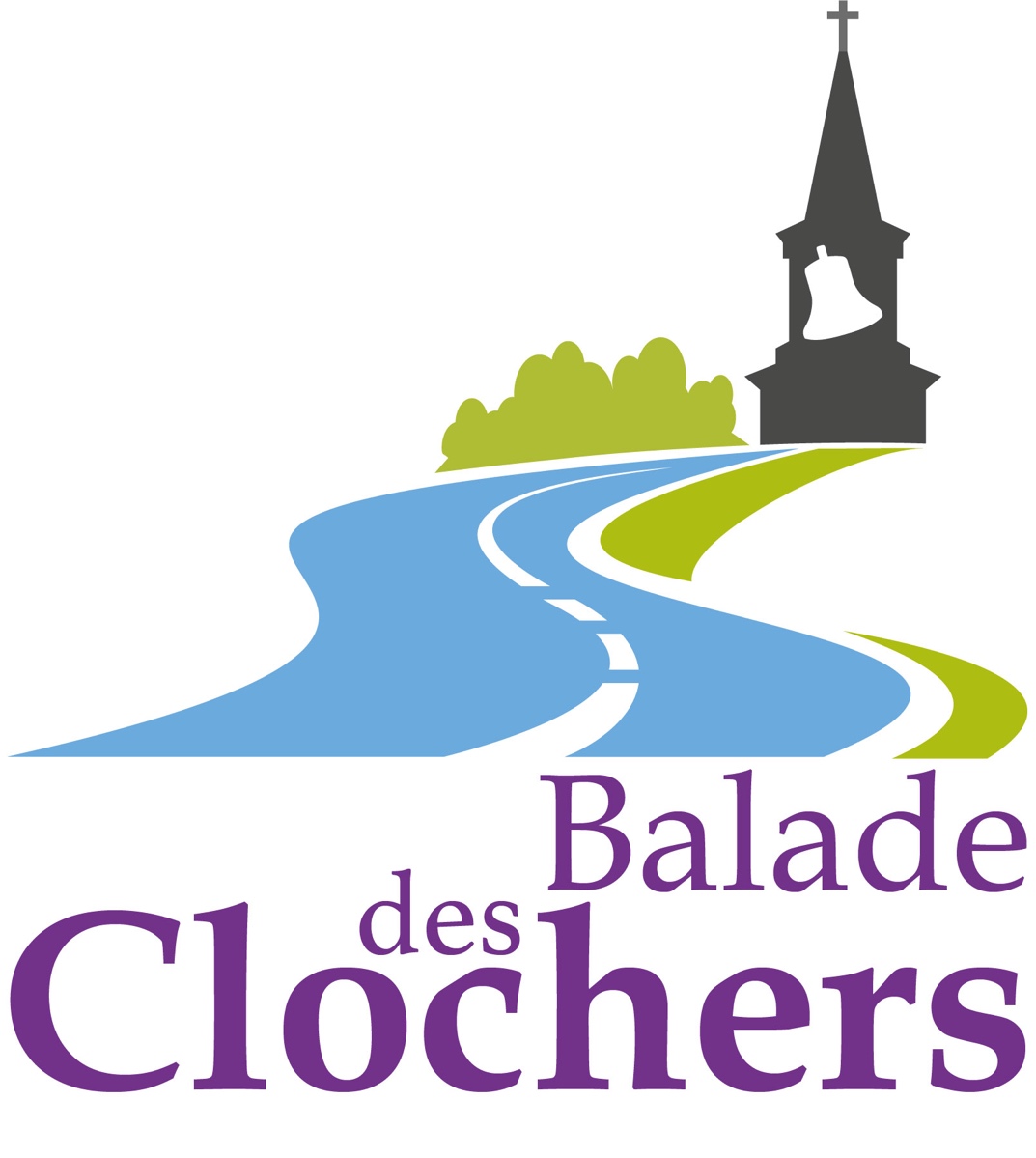 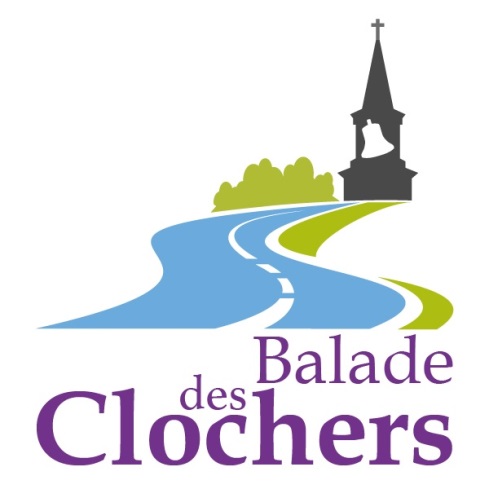 15-16 octobre 2022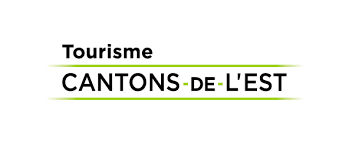 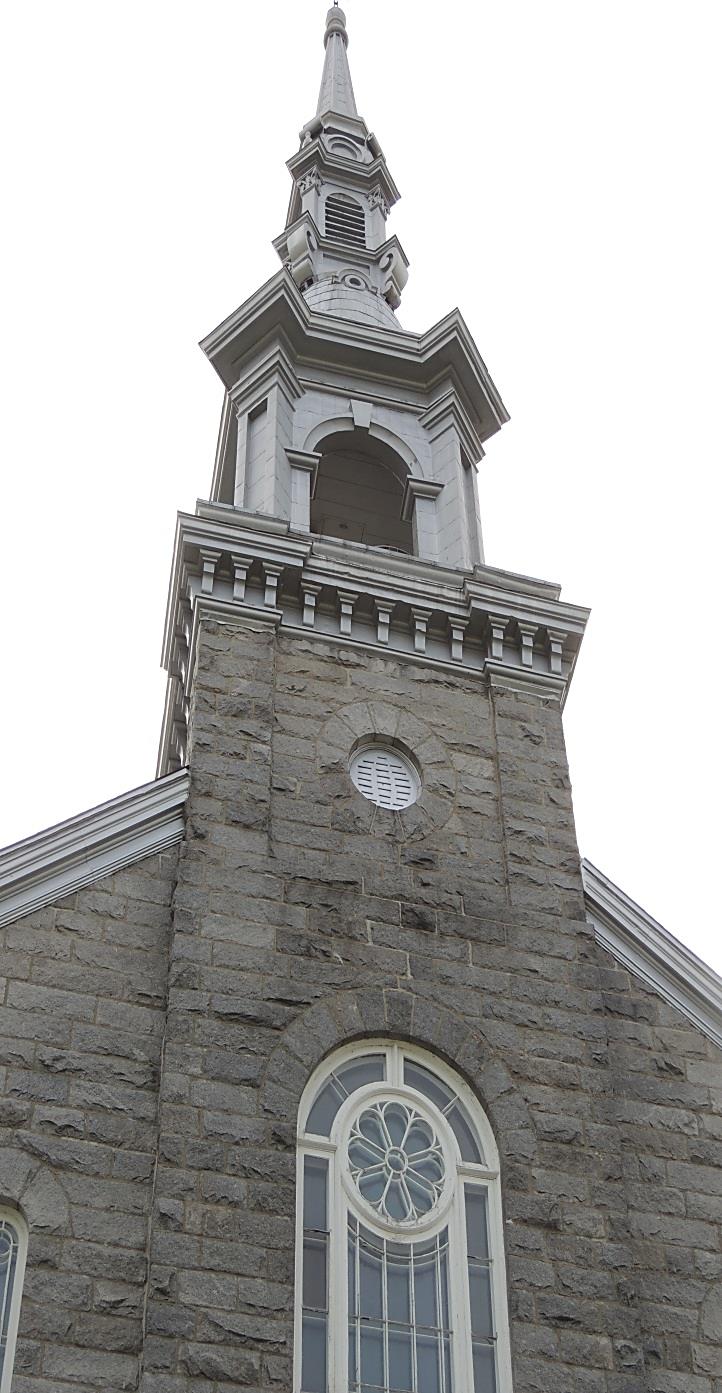 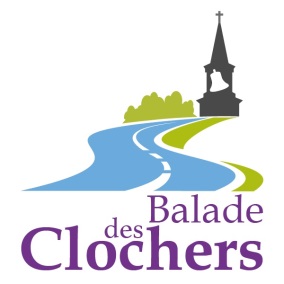 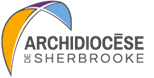 Résumé de la visibilité que nous vous réservons*Logo proportionnel à la commandite			plan de visibilité détaillé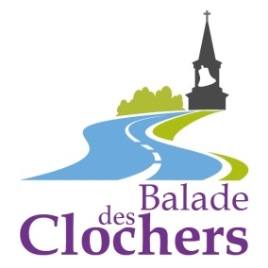 			Partenaire principal – 2 500 $			plan de visibilité détaillé			Partenaire Associé –1000 $ 			plan de visibilité détaillé			Partenaire collaborateur – 500 $			La Balade des clochers 2022Principal2 500 $Associé1 000 $Collaborateur500 $Don499 $ et moinsLogo sur Facebook de la Balade des clochersLogo sur Facebook de la Balade des clochersLogo sur Facebook de la Balade des clochersMention de votre support sur la page Facebook de la Balade des clochersLogo sur la page Web de la Balade des clochersLogo sur la page Web de la Balade des clochersLogo sur la page Web de la Balade des clochersMention de votre support sur la page Web de la Balade des clochersLogo à l’avant du dépliantLogo à l’arrière du dépliantLogo à l’arrière du dépliantLogo au début de toutes les capsules WebLogo à la fin d’une des 5 capsules WebLogo visible à l’entrée des 5 églisesLogo sur affiche publicitaire de la Balade des clochersLogo inséré dans la publicité générale qui sera diffusée sur les ondes de TVA.